 N 8 Ա/Կ                         	                                           «_14_»         ապրիլ        2022 թ.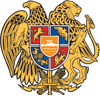 ԴՈՑԵՆՏԻ ԳԻՏԱԿԱՆ ԿՈՉՈՒՄՆԵՐ ՇՆՈՐՀԵԼՈՒ ՈՐՈՇՈՒՄՆԵՐԸ ՀԱՍՏԱՏԵԼՈՒ ԵՎ ՀԱՄԱՊԱՏԱՍԽԱՆ ԴԻՊԼՈՄՆԵՐՈՎ ԱՄՐԱԳՐԵԼՈՒ ՄԱՍԻՆՀամաձայն ՀՀ կառավարության 09.07.2001թ. հ. 615 որոշմամբ հաստատված <<ՀՀ գիտամանկավարժական կադրերին պրոֆեսորի և դոցենտի գիտական կոչումներ շնորհելու կարգի>> 5-րդ գլխի 12-րդ կետի և ՀՀ ԿԳՄՍ Նախարարի 14.08.2019թ. հ. 31-Լ հրամանով հաստատված <<Հայաստանի Հանրապետության Բարձրագույն որակավորման կոմիտեի>>  կանոնադրության 3-րդ գլխի 11-րդ կետի 10) ենթակետի`Հաստատել և դիպլոմներով ամրագրելԵրևանի պետական համալսարանի գիտական խորհրդի 24.02.2022թ. հ. 7 որոշումը.1. Ալեքսան Շամիլի Մարգարյանին	-	ֆիզիկամասնագիտությամբ դոցենտի գիտական կոչում շնորհելու մասին:Հայաստանի ազգային պոլիտեխնիկական համալսարանի գիտական խորհրդի 01.03.2022թ. հ. 23/22 որոշումը.1. Արթուր Ստեփանի Սահակյանին	-	էլեկտրոնիկա2. Նազելի Վազգենի Մելիքյանին	-	էլեկտրոնիկա3. Լևոն Լորիսի Հարությունյանին	-	ինֆորմատիկա, հաշվողական տեխնիկա 							և ավտոմատացումմասնագիտությամբ դոցենտի գիտական կոչում շնորհելու մասին:Երևանի Կոմիտասի անվան պետական կոնսերվատորիայի գիտական խորհրդի 24.02.2022թ. հ. 2 որոշումը.1. Գայանե Կարենի Մաթևոսյանին		-	երաժշտական արվեստ2. Անահիտ Մարտունու Վալեսյանին		-	երաժշտական արվեստմասնագիտությամբ դոցենտի գիտական կոչում շնորհելու մասին:ՀՀ ոստիկանության կրթահամալիրի գիտական խորհրդի 16.02.2022թ. հ. 2 որոշումը.1. Մելանյա Խաչատուրի Դավթյանին		-	քաղաքագիտությունմասնագիտությամբ դոցենտի գիտական կոչում շնորհելու մասին:Արցախի պետական համալսարանի գիտական խորհրդի 03.02.2022թ. հ. 1 որոշումը.1. Աննա Վոլոդյայի Ստեփանյանին		-	քիմիամասնագիտությամբ դոցենտի գիտական կոչում շնորհելու մասին:Հիմք. Գիտական խորհուրդների որոշումները և ԲՈԿ-ի գիտական կոչումների հաստատման 14.04.2022թ. հ. 08 նիստի արձանագրությունը:ԿԱՐԵՆ ՔԵՌՅԱՆՀԱՅԱՍՏԱՆԻ ՀԱՆՐԱՊԵՏՈՒԹՅՈՒՆ ԲԱՐՁՐԱԳՈՒՅՆ ՈՐԱԿԱՎՈՐՄԱՆ ԿՈՄԻՏԵԻ ՆԱԽԱԳԱՀՀՐԱՄԱՆ